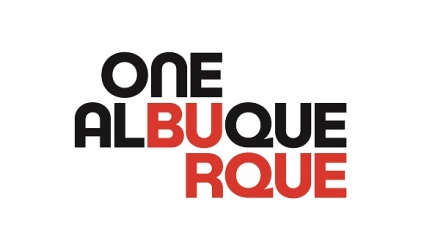 City of Albuquerque Domestic Violence Task ForceDate/Time:	Wednesday, July 8, 2020 starting at 2:00 pm (MST)Location:	Zoom meeting (details are at end of the agenda)Contact:	Sandra Archuleta, 505-366-7440AGENDA(Items listed on the Agenda may be discussed and acted on out of sequential order)Call to Order										2:00Approval of Agenda									2:01Approval of Minutes									2:02Presentation re: Albuquerque Community Safety Division 				2:04	Updates on Recommendations for COVID						2:19Open Discussion/Topics for next meeting						3:05Announcements										3:12Adjournment										3:15						Next Meeting: August 5, 2020 at 2 pmTopic: Domestic Violence Task Force July MeetingTime: Jul 8, 2020 02:00 PM Mountain Time (US and Canada)Join Zoom Meetinghttps://cabq.zoom.us/j/95227148312?pwd=dUhsUVhhbG9KU2NpbmQxZTZSbXFXQT09Meeting ID: 952 2714 8312Password: 871750One tap mobile+16465588656,,95227148312# US (New York)+16699006833,,95227148312# US (San Jose)Dial by your location        +1 646 558 8656 US (New York)        +1 669 900 6833 US (San Jose)        +1 253 215 8782 US (Tacoma)        +1 301 715 8592 US (Germantown)        +1 312 626 6799 US (Chicago)        +1 346 248 7799 US (Houston)Meeting ID: 952 2714 8312Find your local number: https://cabq.zoom.us/u/adUDIQAGPU